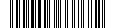 Руководствуясь статьей 42 Устава городского округа ЗАТО Северск Томской области,ПОСТАНОВЛЯЮ:1. Внести в постановление Администрации ЗАТО Северск от 10.10.2018 № 1855                 «Об утверждении Порядка рассмотрения обращений физических и юридических лиц                         о заключении договоров на размещение нестационарных торговых объектов на землях                          и земельных участках, расположенных на территории городского округа ЗАТО Северск Томской области» следующие изменения:В Порядке рассмотрения обращений физических и юридических лиц о заключении договоров на размещение нестационарных торговых объектов на землях и земельных участках, расположенных на территории городского округа ЗАТО Северск Томской области, утвержденном указанным постановлением:пункт 5 изложить в следующей редакции: «5. Заключение Договора осуществляется:в соответствии со схемой размещения нестационарных торговых объектов в ЗАТО Северск, утвержденной постановлением Администрации ЗАТО Северск от 31.07.2015                    № 1707 (далее – Схема), по прилагаемой форме 2;»;в соответствии со схемой сезонного размещения нестационарной розничной торговли на территории ЗАТО Северск, утвержденной постановлением Администрации ЗАТО Северск от 31.07.2015 № 1707 (далее – Схема сезонной торговли), по прилагаемой форме 2.»;пункт 6 изложить в следующей	 редакции:«6. Срок действия Договора принимается на период, указанный в Схеме, Схеме сезонной торговли (максимальный), либо на основании заявления заинтересованного лица (при сроке менее максимального). Максимальный срок действия Договора устанавливается в извещении о проведении аукциона в случае организации аукциона по инициативе органа местного самоуправления.»;пункт 9 изложить в следующей редакции:«9. Запрещается самовольное переоборудование НТО с изменением параметров и характеристик объекта, установленных проектом и согласованных Комитетом архитектуры и градостроительства Администрации ЗАТО Северск (КАиГ) – для НТО, указанных в подпункте 1 пункта 5 Порядка.»;подпункт 3 пункта 11 изложить в следующей редакции:«3) сведения об объекте, планируемом к размещению (с учетом согласованного проекта – для НТО, указанных в подпункте 1 пункта 5 Порядка);»;подпункт 3 пункта 15 изложить в следующей редакции:«3) проект, согласованный КАиГ, – для НТО, указанных в подпункте 1 пункта 5 Порядка;»;в пункте 20:а) подпункт 1 изложить в следующей редакции:«1) отсутствие местоположения НТО в утвержденной Схеме, Схеме сезонной торговли;»;б) подпункт 2 изложить в следующей редакции:«2) принятое решение Администрации ЗАТО Северск об исключении НТО из утвержденной Схемы, Схемы сезонной торговли;»;в) подпункт 4 пункта 20 изложить в следующей редакции:«4) НТО, планируемый к размещению, указан в Схеме, Схеме сезонной торговли, но заявление о намерении заключить Договор и (или) приложенные к нему документы, не соответствуют утвержденной Схеме, Схеме сезонной торговли;г) подпункт 7 изложить в следующей редакции:«7) отсутствие проекта, согласованного КАиГ, – для НТО, указанных в подпункте 1 пункта 5 Порядка;»;подпункты 7-9 пункта 22 изложить в следующей редакции: «7) площадь земельного участка в соответствии с утвержденной Схемой, Схемой сезонной торговли;»;8) реквизиты решения об утверждении Схемы, Схемы сезонной торговли;»;9) адрес и время приема граждан для ознакомления со Схемой, Схемой сезонной торговли.»;в форме 2:а) абзац шестой пункта 1.2 изложить в следующей редакции:«- внешний вид (архитектурно-колористическое решение фасадов) и наличие устройств по обеспечению объектами санитарно-технического назначения и элементов благоустройства согласно проекту нестационарного торгового объекта, согласованному с Комитетом архитектуры и градостроительства Администрации ЗАТО Северск и являющемуся приложением к настоящему Договору (для нестационарных торговых объектов в соответствии со  схемой размещения нестационарных торговых объектов в ЗАТО Северск утвержденной постановлением Администрации ЗАТО Северск от 31.07.2015                   № 1707).»;б) абзац второй пункта 3.2.2 изложить в следующей редакции:«Ежегодная плата за размещение НТО в последующие годы вносится Владельцем объекта один раз в год не позднее 1-го июля текущего года (для физических лиц) или каждые полгода равными долями в срок не позднее 1-го апреля (за первое полугодие) и не позднее   1-го октября (за второе полугодие) текущего года (для юридических лиц) по указанным в настоящем пункте реквизитам (для нестационарных торговых объектов в соответствии со  схемой размещения нестационарных торговых объектов в ЗАТО Северск, утвержденной постановлением Администрации ЗАТО Северск от 31.07.2015 № 1707).»;в) пункт 4.4.10 изложить в следующей редакции:«4.4.10. Обеспечить поддержание внешнего вида НТО в соответствии с проектом нестационарного торгового объекта, согласованным с Комитетом архитектуры и градостроительства Администрации ЗАТО Северск (для нестационарных торговых объектов в соответствии со  схемой размещения нестационарных торговых объектов в ЗАТО Северск, утвержденной постановлением Администрации ЗАТО Северск от 31.07.2015 № 1707).»;г) пункт 4.4.11. изложить в следующей редакции:«4.4.11. Демонтировать НТО в срок 15 дней со дня принятии Администрацией ЗАТО Северск решения о сносе нестационарного объекта (для нестационарных торговых объектов в соответствии со  схемой размещения нестационарных торговых объектов в ЗАТО Северск утвержденной постановлением Администрации ЗАТО Северск от 31.07.2015 № 1707).».2. Опубликовать постановление в средстве массовой информации «Официальный бюллетень муниципальных правовых актов ЗАТО Северск» и разместить на официальном сайте Администрации ЗАТО Северск в информационно-телекоммуникационной сети «Интернет» (https://зато-северск.рф).Ерафеева Екатерина Алексеевна
+7 (3823) 77-39-98О внесении изменений в постановление Администрации ЗАТО Северск              от 10.10.2018 № 1855Мэр ЗАТО СеверскН.В.ДиденкоЗаместитель Мэра ЗАТО Северскпо экономике и финансам__________________ Л.В.Смольникова«______»_______________2022 г.Заместитель Мэра ЗАТО Северск -Управляющий делами Администрации__________________ В.В.Коваленко«______»_______________2022 г.Заместитель Управляющегоделами Администрации__________________ В.В.Бобров«______»_______________2022 г.Начальник Управления имущественных отношений__________________ А.С.Саядян«______»_______________2022 г.Председатель Правового комитета__________________ Т.И.Солдатова«______»_______________2022 г.Начальник Общего отдела__________________ М.Е.Жирнова«______»_______________2022 г.